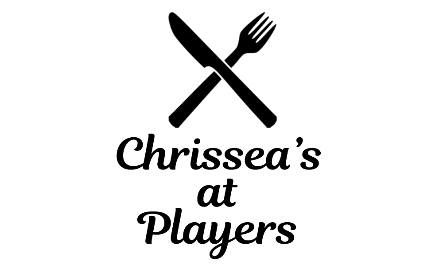 DRINK MENUBEERDomestic: $6.25 (Budweiser, Bud Light, Coors Light, Coors Original/Banquet, Kokanee, Molson Canadian, Michelob, Sleeman, MGD, Alexander Keith’s)Imported: $7.25 (Heineken, Stella, Corona)   Red Horse (Tall can): $7.75Torque (Tall cans: Red Line IPA, Hazy Whaler, Round About): $7.75Torque (Regular cans: What the Helles, Torque Blonde): $6.25DRAFT (Torque: Witty Belgian and What the Helles)Mug (10 oz): $4.25       Pint (16 oz): $6.25     Pitcher: $20.00NON-ALCOHOLIC BEER Bud Zero: $5.00COOLERS: $6.75 Mike’s Hard Lemonade, Hard Lime, Black Cherry, Smirnoff Ice, White Claw, Socialite, Twisted TeaWINE (Jackson-Triggs: Sauvignon Blanc, Cabernet Sauvignon)Glass (6 oz): $7.75  Glass (9 oz): $11   Bottle: $32   ½ Litre: $17(Copper Moon, Pinot Grigio, Cabernet Sauvignon)Glass (6 oz): $6.75   Glass (9 oz): $9.50   Bottle: $27   ½ Litre: $15COCKTAILS/SHOTS REGULARHi-balls Single: $6.50
Doubles: $9.50Premium:Single: $7.50
Doubles: $10.75Premium Alcohol: Grey Goose, JP Wisers, Crown Royal, Jack Daniels, Jose Cuervo, Bombay Sapphire, Kahlua, Baileys, Amaretto, Red Label, E & J Blue Brandy, Spiced RumRegular Alcohol: Alberta Pure, Lambs, Captain Morgan, Bacardi, Smirnoff, Fireball, Beefeater GinExtra PremiumSingle: $12.50Doubles: $16.00Extra Premium: Remy Martin Cognac, Hennessy, Chivas Regal, Glenfiddich, Johnnie Walker Black**PRICES SUBJECT TO APPLICABLE TAXES**Bottomless Coffee: $2.75Juice: $3.10Stash Tea (Variety): $3.25Bottled Pop/Gatorade: $3.50Red Rose/Green Tea: $2.75Milk (2%): $2.65Hot Chocolate : $3.00Chocolate Milk: $2.75Bottled Water: $2.70